           Приложениек постановлению администрацииНаходкинского городского округаС Х Е М А   № 326Размещения нестационарного торгового объекта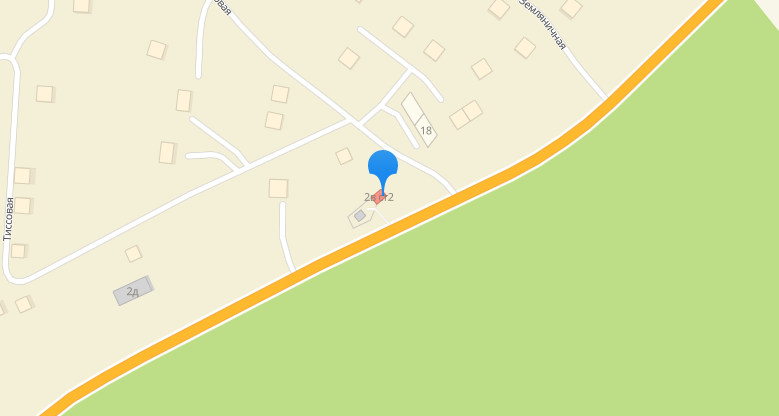 Вид нестационарного торгового объектаСпециализацияМестоположение объектаПлощадь объекта / площадь земельного участка, кв.мКоординаты земельного участка, МСКПавильонПродовольственные товарыМестоположение: Примерно 35 м на юг от жилого дома расположенного по ул. Тисовой, 2В50Х1 327707,99       Y1 2230504,09 Х2 327712,92       Y2 2230499,60 X3 327706,26       Y3 2230492,28X4 327701,33       Y4 2230496,77